EKOAYn kevään 2024 tulevia tapahtumiaHelsingin kaupunginteatteri: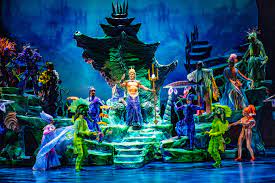 Pieni merenneito perjantaina 2.2.2024 klo 18.30Helsingin kaupunginteatteri; Studio Pasila: 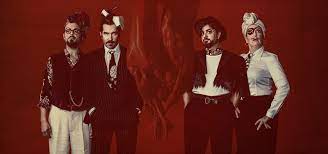 Veren häät  pe 1.3.2024, 18.30Compañía Kaari & Roni Martinin espanjalais-romani-juutalais-suomalainen flamenco-orkesteri ja Helsingin Kaupunginteatterin tanssiryhmä kutsuvat teidät Veren häihin.Lorca, Dalí ja Buñuel loivat yhdessä surrealistista taidetta, jonka kuviin läsnä oleva aika kiteytyi, ja jotka jo aavistelivat tulevia painajaisia, joihin Lorca hukkui. Kuten mekin heräämme uneen ja näemme kuvia, jotka ovat meille yhteisiä ja voivat kertoa jotakin siitä, minkä päivänvalo kätkee.Tanssiteos pohjautuu vapaasti Federico Carcía Lorcan näytelmään Veren häät.Helsingin kaupunginteatteri: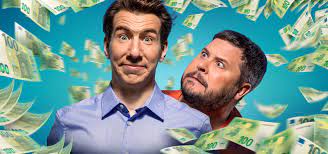 Ilmasta rahaa  to 7.3.2024  18.30Ilmasta rahaa on todellinen farssien klassikko, yhä uudestaan räjähtävä naurupommi, joka tarjoaa joukon poikkeuksellisen nopeita juonenkäänteitä, yllättäviä väärinymmärryksiä ja kohtuullisen määrän kuuluisaa ovien pauketta.Helsingin kaupunginteatteri, Arena-näyttämö:Forever Young  ke 10.4.2024,  18.30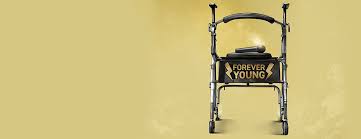 Eletään tulevaisuutta, muutama vuosikymmen nykypäivästä eteenpäin. Arena-näyttämö on muutettu vanhainkodiksi, jossa Kaupunginteatterin näyttelijät viettävät päiviään tiukan hoitajan tarkkailussa. Mutta kun hoitajan silmä välttää, heräävät harmaat ramppipantterit henkiin. Ihanaa olla koko porukalla yhdessä, ja muistella menneitä! Ja heillä on mitä muistella, sillä kukin on jo 90-vuotispäivänsä viettänyt.